BA Social Work                                                    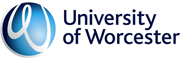 BA Social Work                                                    BA Social Work                                                    UG1 Staging Post 3.    2018/19          Personal Academic Tutor:   Date:Name of student:UG1 Staging Post 3.    2018/19          Personal Academic Tutor:   Date:Name of student:UG1 Staging Post 3.    2018/19          Personal Academic Tutor:   Date:Name of student:This tutorial can take place during weeks 33 -36 ( April 2019)Before tutorial Trainee to email this form, with Staging Post 3 completed, to tutor in preparation for the meeting 4.After the tutorial email a finalised version of this form to your Personal Academic Tutor by the end of Week 37.    Action: PAT please log Staging Post 3 tutorial on SOLE.This tutorial can take place during weeks 33 -36 ( April 2019)Before tutorial Trainee to email this form, with Staging Post 3 completed, to tutor in preparation for the meeting 4.After the tutorial email a finalised version of this form to your Personal Academic Tutor by the end of Week 37.    Action: PAT please log Staging Post 3 tutorial on SOLE.This tutorial can take place during weeks 33 -36 ( April 2019)Before tutorial Trainee to email this form, with Staging Post 3 completed, to tutor in preparation for the meeting 4.After the tutorial email a finalised version of this form to your Personal Academic Tutor by the end of Week 37.    Action: PAT please log Staging Post 3 tutorial on SOLE.Review of the yearWhat has gone well in your first year?  What are your key successes and how are you recording them? What did you learn from your Shadowing experience? Student wellbeing and welfare;How are you feeling at the end of your first year on the programme? How will you take care of yourself and your health during the next year. Be specific.Is there anything your tutor can do to support your wellbeing?Academic ProgressAssessment List the assignments (course and brief overall title/essay theme) and grades you have achieved so far. In what ways has your engagement with your course and independent study developed over the year?Assessment feedback – strengthsDo you understand the feedback you have received?In the feedback given for your UG1 assignments/assessments   so far   which aspects did you do well in and in which module?   (e g. SOWK1005, use of theory, essay structure)(e g. SOWK1005, use of theory, essay structure)Learning from feedback :  Planning for development:What are the key areas for improvement – list actions you will take to develop your academic skills. Be specific and provide datesIs there anything your tutor can do to support your development academically?( E.g. seek advice from the writer in residence in order to improve the structure of my essays, engage more fully in sessions, attend additional support sessions or study skills workshops)( E.g. seek advice from the writer in residence in order to improve the structure of my essays, engage more fully in sessions, attend additional support sessions or study skills workshops)Careers What are your thoughts about how your career might develop? – just ideas at this point.Do you still feel committed to social work as a career?Careers What are your thoughts about how your career might develop? – just ideas at this point.Do you still feel committed to social work as a career?(e.g. aspects of your life at University, especially your developing interests and activities,  Worcester Award, , volunteering, , helping at Open Days?)